Publicado en  el 28/07/2016 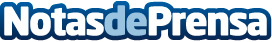 EL Disrupt de San Francisco rebrà a 15 startups disruptives procedents de CatalunyaD’entre les 128 sol·licituds rebudes, ACCIÓ ha seleccionat les 15 start-ups que participaran en una missió empresarial als Estats Units entre el 12 i el 15 de setembre per assistir a l’esdevenimentDatos de contacto:Nota de prensa publicada en: https://www.notasdeprensa.es/el-disrupt-de-san-francisco-rebra-a-15 Categorias: Cataluña Emprendedores http://www.notasdeprensa.es